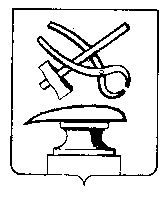 АДМИНИСТРАЦИЯ ГОРОДА КУЗНЕЦКА ПЕНЗЕНСКОЙ ОБЛАСТИПОСТАНОВЛЕНИЕот 12.02.2019 № 181г.КузнецкО внесении изменений в постановление администрации города Кузнецкаот 10.07.2017 № 1157 « Об утверждении Положения о системе оплаты труда работников муниципального казенного учреждения «Управление жилищно-коммунального хозяйства города Кузнецка»В соответствии со статьей 144 Трудового кодекса Российской Федерации, решением Собрания представителей города Кузнецка Пензенской области от 18.05.2006 г. № 87-32/4 «Об оплате труда работников муниципальных учреждений, финансируемых из бюджета города Кузнецка» (с последующими изменениями), руководствуясь статьей 59 Устава города Кузнецка Пензенской области,АДМИНИСТРАЦИЯ ГОРОДА КУЗНЕЦКА ПОСТАНОВЛЯЕТ:1.Внести в постановление администрации города Кузнецка от 10.07.2017 № 1157 «Об утверждении Положения о системе оплаты труда работников муниципального казенного учреждения «Управление жилищно-коммунального хозяйства города Кузнецка» следующие изменения:1.1. Изложить Приложение № 1 к Положению о системе оплаты труда работников муниципального казенного учреждения «Управление жилищно-коммунального хозяйства города Кузнецка» в новой редакции согласно приложению № 1 к настоящему постановлению.1.2. Изложить Приложение № 2 к Положению о системе оплаты труда работников муниципального казенного учреждения «Управление жилищно-коммунального хозяйства города Кузнецка» в новой редакции согласно приложению № 2 к настоящему постановлению.2. Настоящее постановление вступает в силу с 01 февраля 2019 г.3. Настоящее постановление подлежит официальному опубликованию.4. Контроль за исполнением настоящего постановления возложить на первого заместителя главы администрации города Кузнецка Трошина В.Е.Глава администрации города Кузнецка                                    				С.А. ЗлатогорскийПриложение № 1Утверждено постановлением администрации города 	Кузнецка                                                                        от 12.02.2019 № 181Должностные оклады работников муниципального казенного учреждения «Управление жилищно-коммунального хозяйства города Кузнецка»Заместитель главы администрации                                           Л.Н. Пастушковагорода КузнецкаПриложение № 1Утверждено постановлением администрации города 	Кузнецка                                                                      от 12.02.2019 № 181ПЕРЕЧЕНЬ должностей работников, относимых к основному персоналу, для определения размеров должностного оклада руководителя муниципального казенного учреждения «Управление жилищно-коммунального хозяйства города Кузнецка»1. Начальник отдела по благоустройству.2. Заместитель начальника.3. Ведущий специалист.4. Специалист.5. Юрист.6. Регистратор.7. Смотритель.Заместитель главы администрации                                 Л.Н.Пастушкова                                                                                                                                                     города  Кузнецка                                                                                                                                                                                                                                                                                                                  Должности работниковДолжностной оклад, рублейГлавный бухгалтер16 763Бухгалтер12 420Начальник отдела благоустройства16 763Заместитель начальника13 000Ведущий специалист13 000Специалист11 500Юрист12 742Регистратор8 736Смотритель8 190Уборщица                                        9 064